Уважаемые жители Знаменского муниципального образования.Одной из главных задач бюджетной политики является обеспечение прозрачности и открытости бюджетного процесса. Для привлечения большого количества граждан к участию в обсуждении вопросов формирования бюджета района и его исполнения разработан «Бюджет для граждан».«Бюджет для граждан» предназначен прежде всего для жителей , не обладающих специальными знаниями в сфере бюджетного законодательства. Информация «Бюджет для граждан» в доступной форме знакомит граждан с основными характеристиками бюджета Знаменского муниципального образования.Бюджетный процесс- ежегодное формирование и исполнение бюджета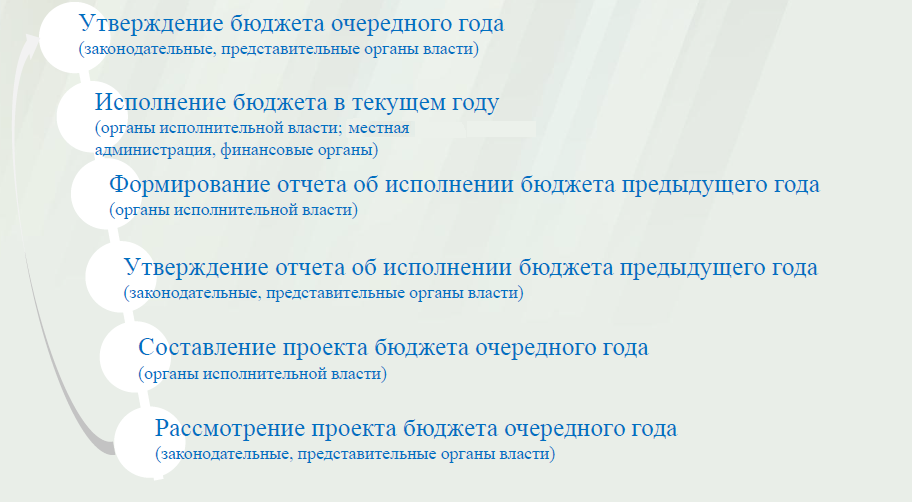 Что такое бюджет?Бюджет – это план доходов и расходов на определенный период.Бюджет Знаменского муниципального образования  Тыс.руб.	Зачем нужны бюджеты?Для выполнения своих задач муниципальному образованию необходим бюджет, который формируется за счет сбора налогов и безвозмездных поступлений направляемых на финансирование бюджетных расходов.Основные характеристики бюджета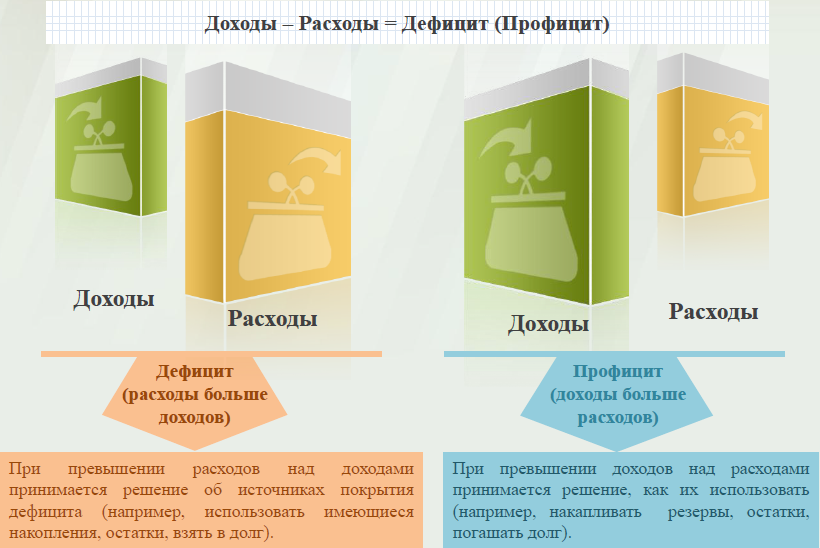 Дефицит и профицит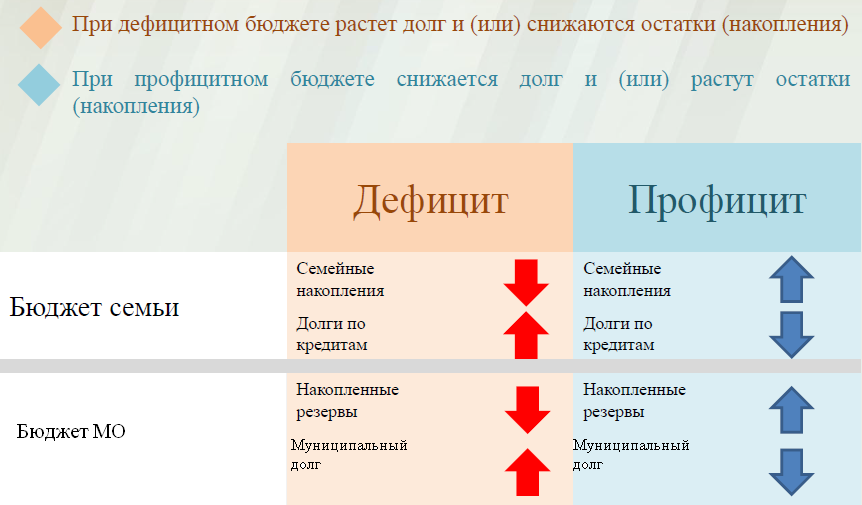 Доходы бюджета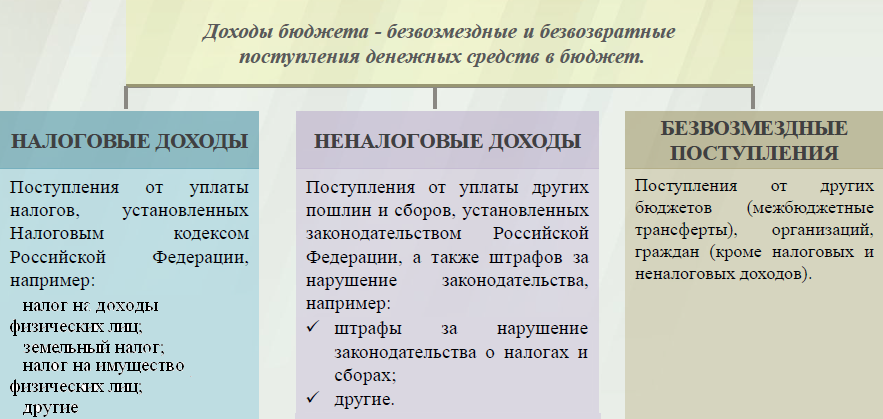 Межбюджетные трансферты-основной вид безвозмездных перечислений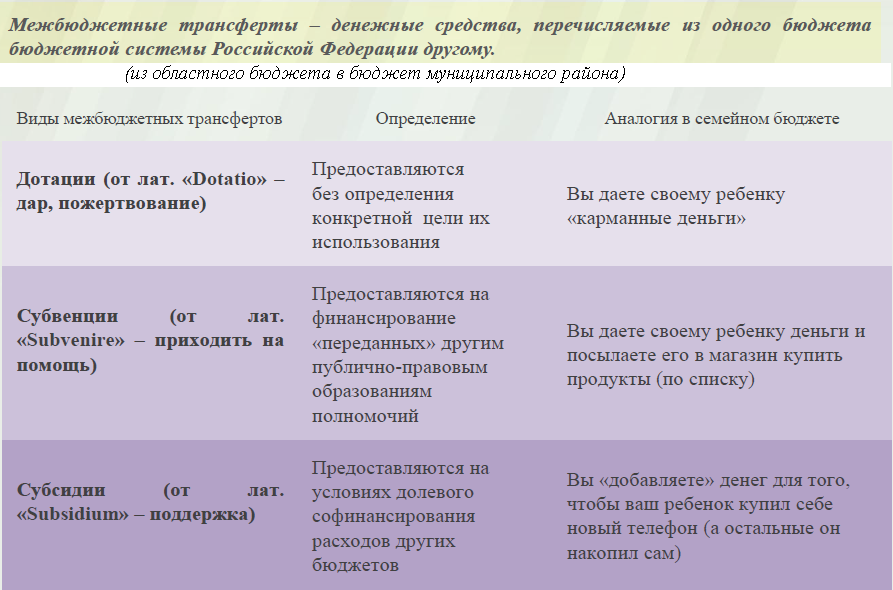 Федеральные, региональные и местные налоги.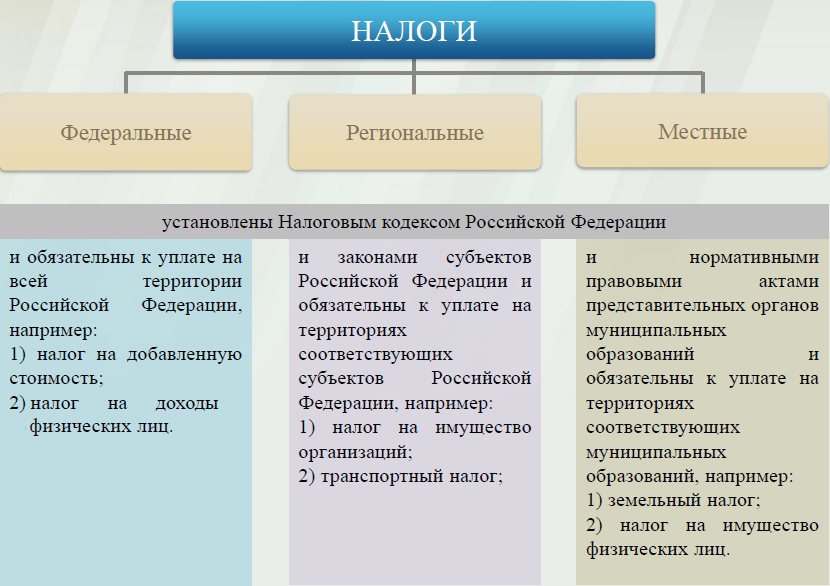 Мы все - налогоплательщики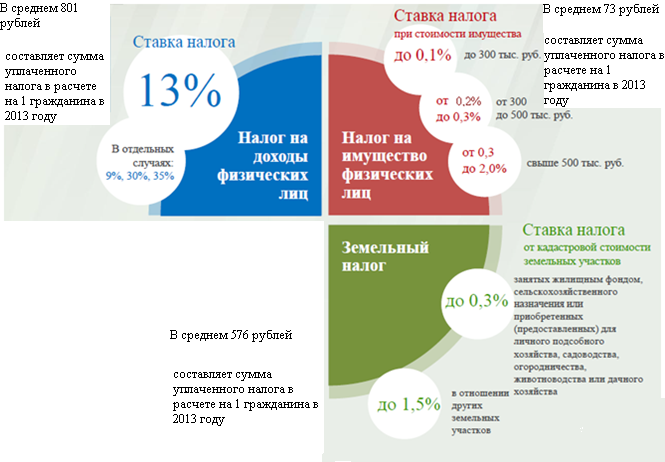 Налоги зачисляемые в бюджет муниципального образования в 2015году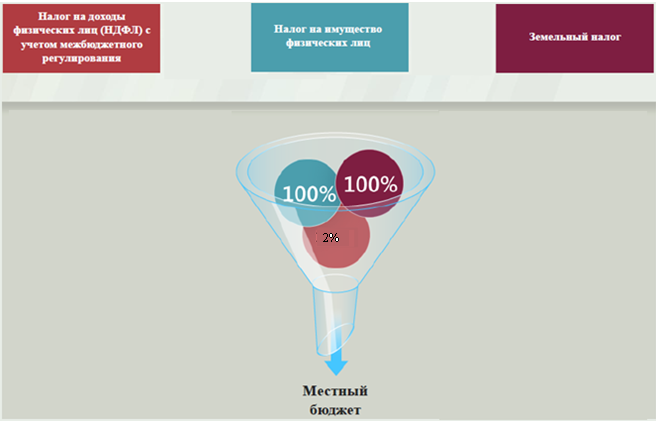 Структура доходов бюджета Знаменского муниципального образования  (тыс.руб.)Структура доходов В 2013 году доходы составили – 3229,2 тыс.руб.План доходов в 2014году составил – 3787,5 тыс.руб.Доходы бюджета в 2015году составят – 2620,9 тыс.руб.   При расчете прогнозируемого объема доходов  бюджета учитывалисьизменения налогового и бюджетного законодательства Российской Федерации и Саратовской области, вступающие в действие с 1 января 2015 года.   Принятый Федеральный закон №383 от 29.11.14г. предусматривает с 01.01.2015 года уменьшение норматива отчисления в бюджеты поселений:- от НДФЛ на  8 %- от единого сельскохозяйственного налога на 20%          - от арендной платы за земельные участки государственная собственность на которые не разграничена и которые расположены в границах поселений  на 50%          - от продажи земельных участков на территориях сельских поселений, государственная собственность на которые не разграничена на 50%.    Основными бюджетообразующими доходами бюджета муниципального образования являются акцизы на нефтепродукты ,земельный налог и налог на доходы физических лиц,  .    РАСХОДЫ.Расходы бюджета – выплачиваемые из бюджета денежные средства.В каких единицах измеряются параметры бюджетов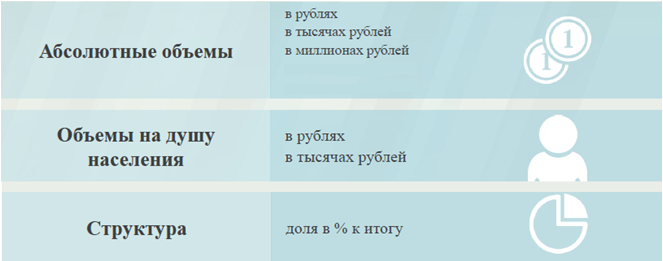 Расходы по основным функциям бюджета муниципального образования.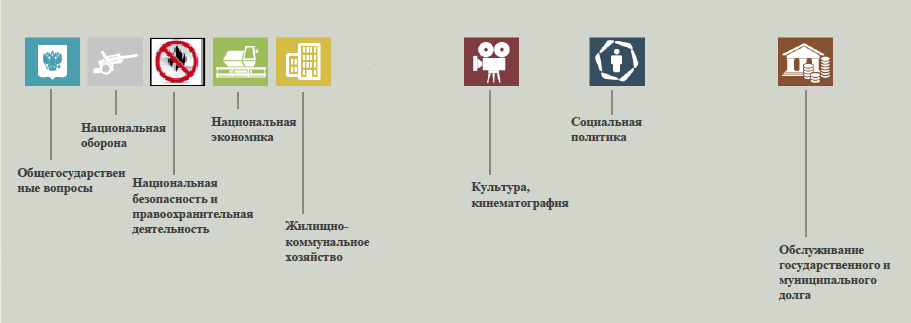 Структура расходов бюджета Знаменского муниципального образования по разделам в 2013-2015 годах.													%Структура расходов.Расходы бюджета Знаменского муниципального образования по основным разделам на душу населенияруб.		тыс.руб.	Диаграмма (Доля протяженности автомобильных дорог общего пользования местного значения, не отвечающих нормативным требованиям, в общей протяженности автомобильных дорог общего пользования местного значения в целом по муниципальному образованию.)Показатели2013 год2014 год2015 годДоходы, в том числе3229,23787,52620,9Налоговые, неналоговые доходы2448,53574,22397,4Безвозмездные поступления 780,7213,3223,5Расходы, в том числе 3319,23812,52850,9Общегосударственные вопросы1588,31998,01629,3ЖКХ1183,2436,6194,0Национальная экономика358,01176,1818,5Национальная оборона141,9154,0161,0Другие расходы47,847,848,1Баланс (доходы-расходы)(-)Дефицит или профицит(+)-90,0-25,0-230,0Наименование доходовФактиче-ское исполне-ние за 2013 годУточнен-ный план за 2014 годБюджет на 2015 годНаименование доходовФактиче-ское исполне-ние за 2013 годУточнен-ный план за 2014 годБюджет на 2015 годНалоговые доходы всего:2362,03466,22397,4в том численалог на доходы физ.лиц1305,21310,7316,7акциз на бензин, диз.топливо, моторные масла1159,6818,5единый сельскохозяйственный  налог173,5111,8налог на имущество физ.лиц118,9151,3261,4земельный налог937,9670,1888,0госпошлина1,01Неналоговые доходы всего:86,5108,0в том числеарендная плата за земли73,1105,2доходы от продажи материальных и нематериальных активов4,42,8штрафы, санкции и возмещение ущерба9,0Безвозмездные поступления всего:780,7213,3223,5в том числедотации бюджетам субъектов Российской Федерации и муниципальных образований56,859,362,5дотации бюджетам субъектов Российской Федерации и муниципальных образований56,859,362,5дотации бюджетам субъектов Российской Федерации и муниципальных образований56,859,362,5субсидии бюджетам субъектов Российской Федерации и муниципальных образований 332,0субсидии бюджетам субъектов Российской Федерации и муниципальных образований 332,0субвенции бюджетам субъектов Российской Федерации и муниципальных образований.141,9154,0161,0субвенции бюджетам субъектов Российской Федерации и муниципальных образований.141,9154,0161,0иные межбюджетные трансферты250,0Итого доходов:3229,23787,52620,9РазделНаименование2013г2014г2015гВсего10010010001Общегосударственные вопросы47,952,457,202Национальная оборона4,34,05,604Национальная экономика10,830,928,705Жилищно-коммунальное хозяйство35,611,56,810Социальная политика1,21,21,713Обслуживание государственного, муниципального долга0,200РазделПоказатель2013г2014г2015г05Жилищно-коммунальное хозяйство714,5268,0119,108Культура, кинематография0,780,79010Социальная политика23,828,529,401Содержание работников органов местного самоуправления774,71011,0815,6Расходы местного бюджета2004,32340,41750,1Расходы2013 год2014 год2015 годОбщегосударственныевопросы1588,31998,01629,3Национальная оборона141,9154,0161,0Национальная экономика358,01176,1818,5Жилищно-коммунальное хозяйство1183,2436,6194,0Национальная безопасность1,800Культура, кинематография1,31,30Социальная политика39,546,548,0Обслуживание государственного муниципального долга5,200,1ИТОГО расходов:3319,23812,52850,9